PLANO DE ILUMINACIÓN: 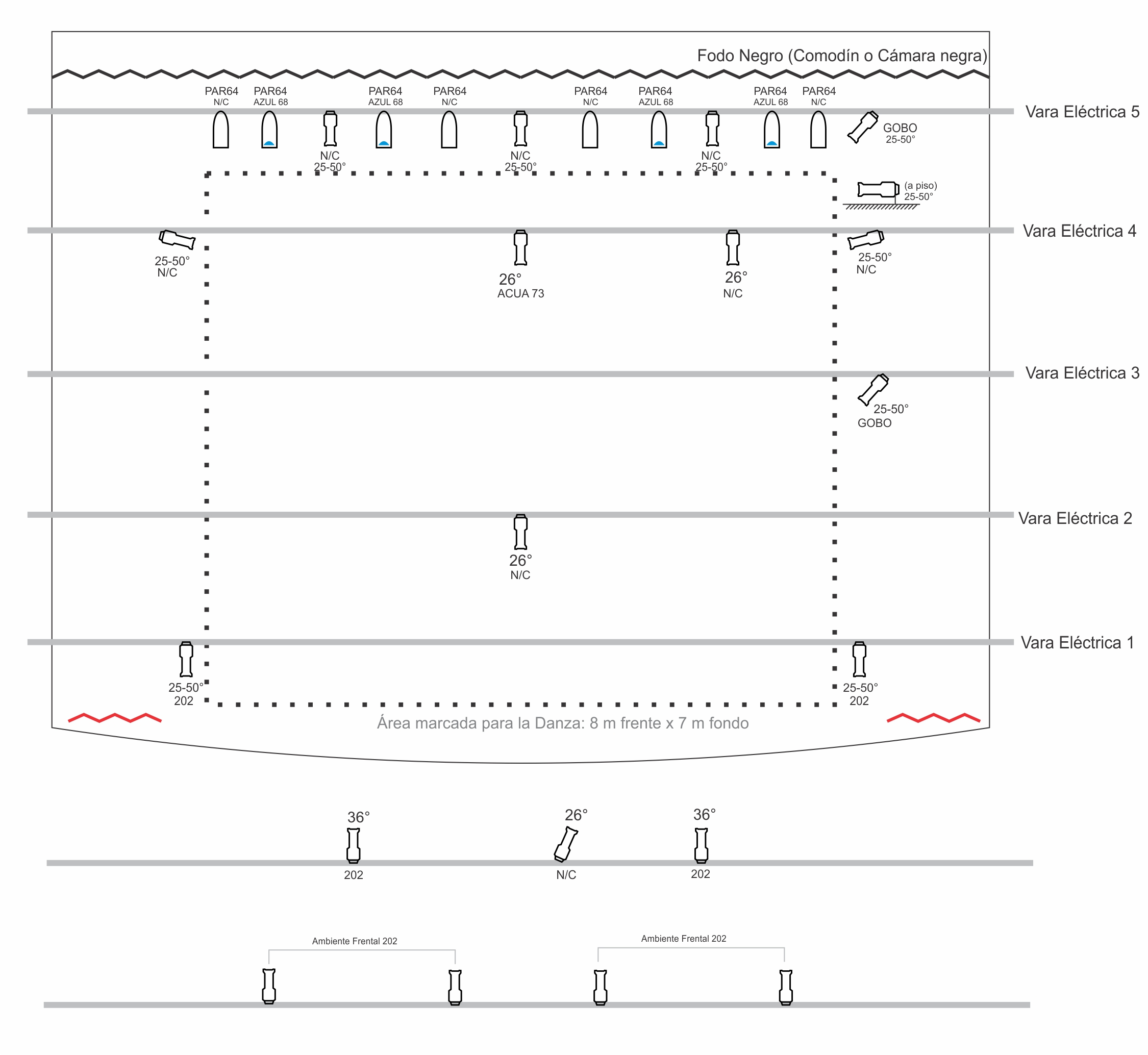 10 ELLIPSOIDAL 25-50° (1 ON THE FLOOR) 4 ELLIPSOIDALS 26°2 ELLIPSOIDALS 36°8 PAR 64 (BACKLIGHTS)FRONTAL WASH 1 elipsoidal on stage floor (25-50°)4 terms of side lights: floor, middle and top Top Wash: Red, Blue and Green  STAGE PLOT: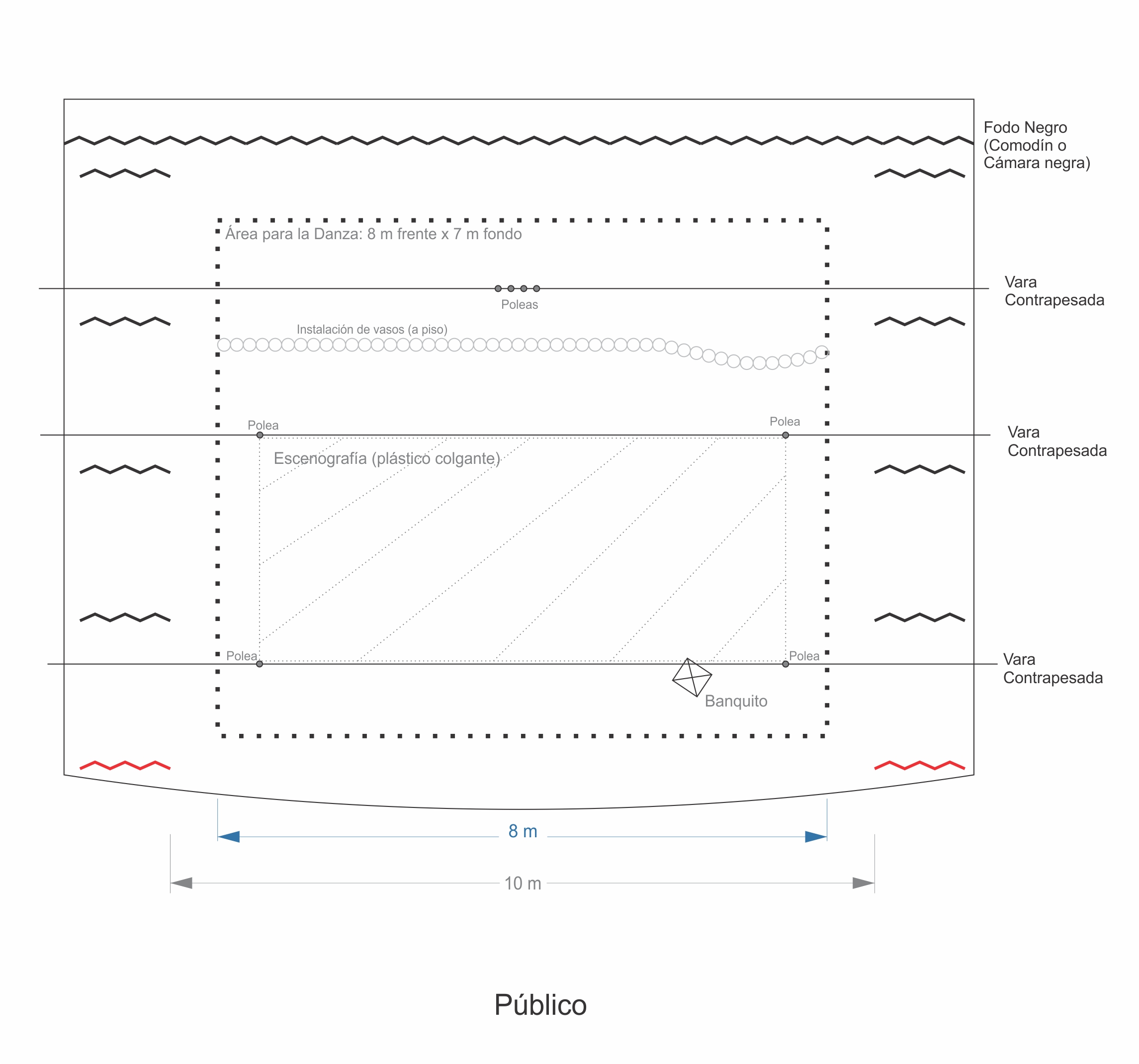 PLANO DE AUDIO: 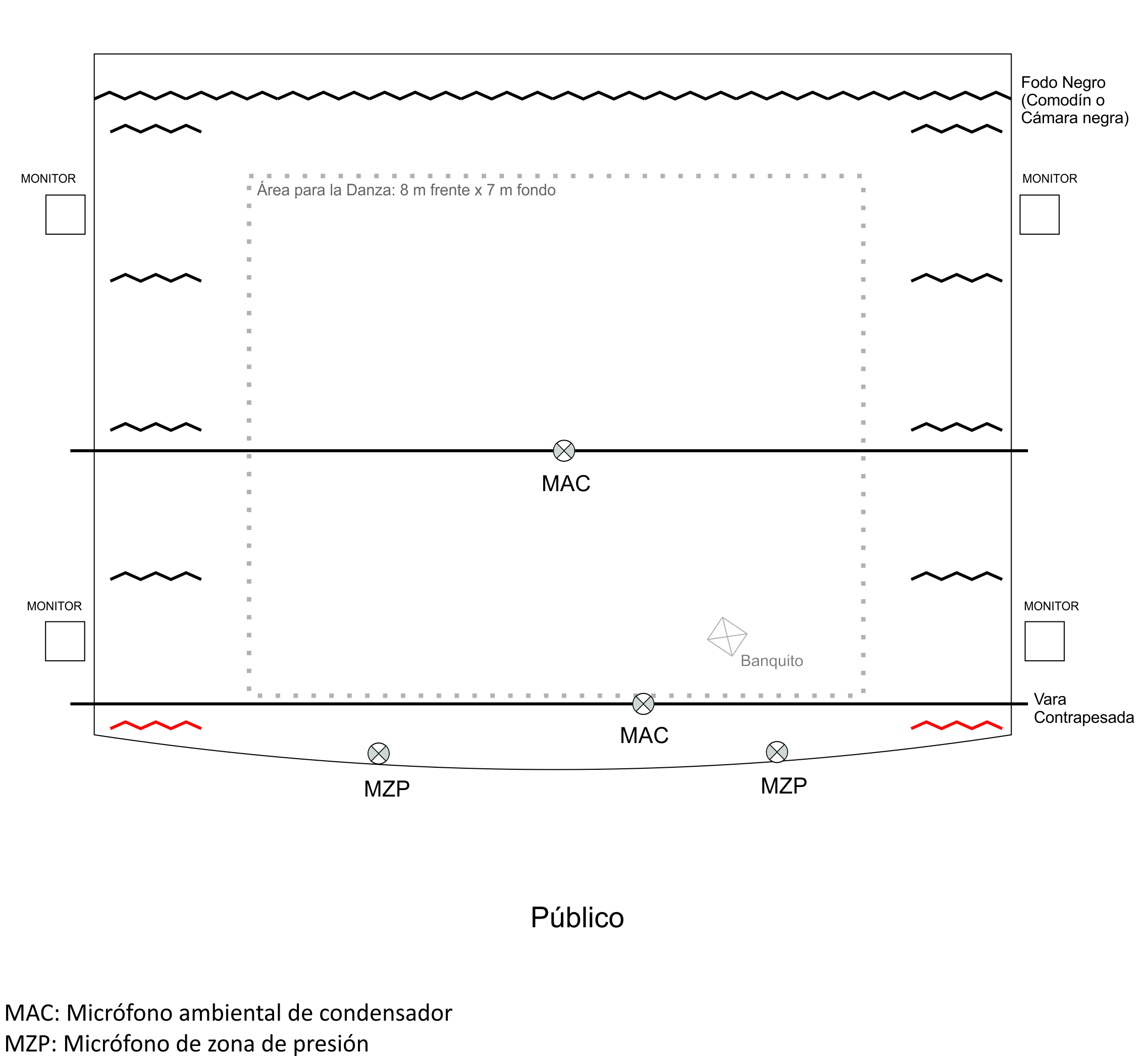 TOURING INFORMATION / PEOPLE TRAVELING:Vista Frontal: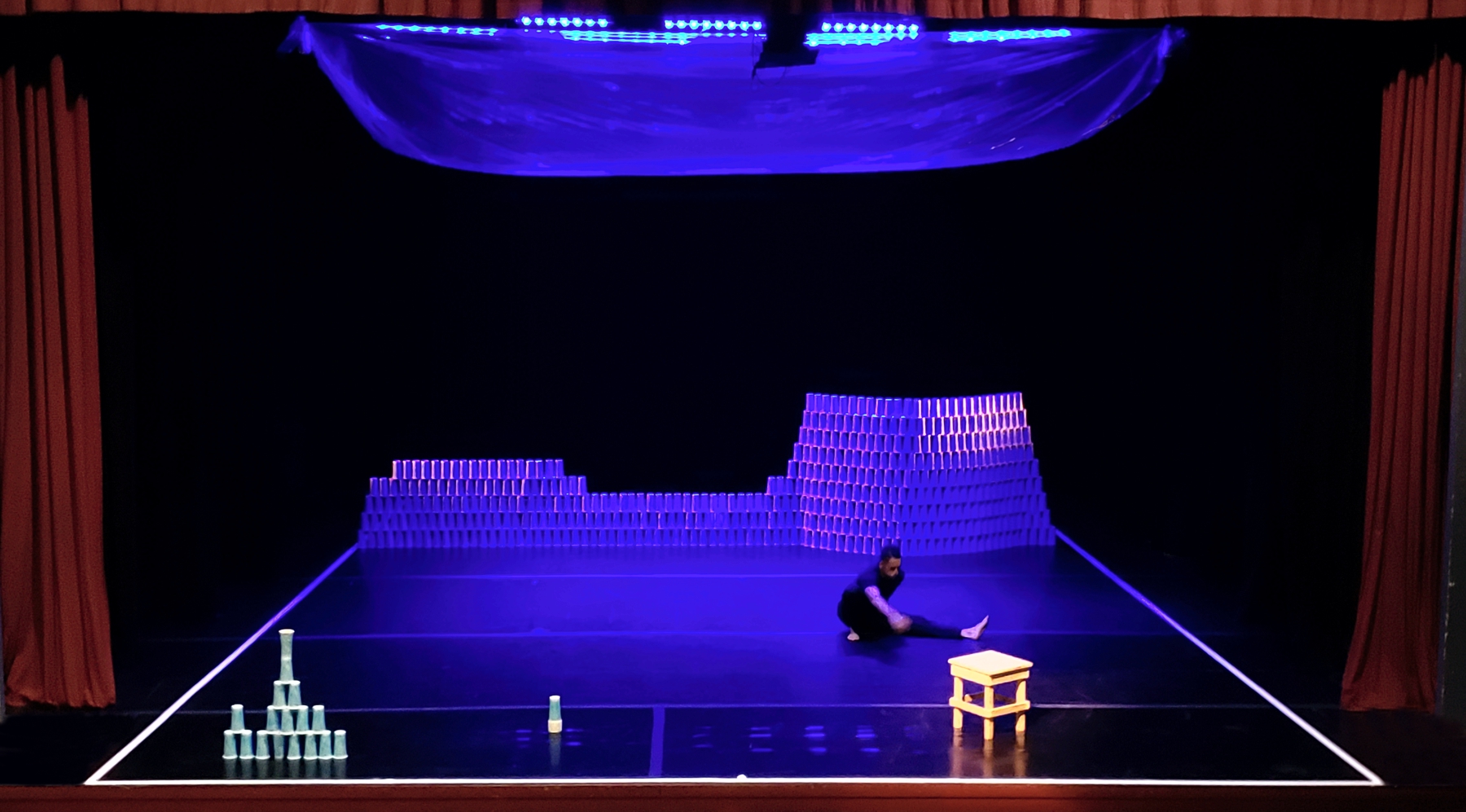 Escenografía en acción: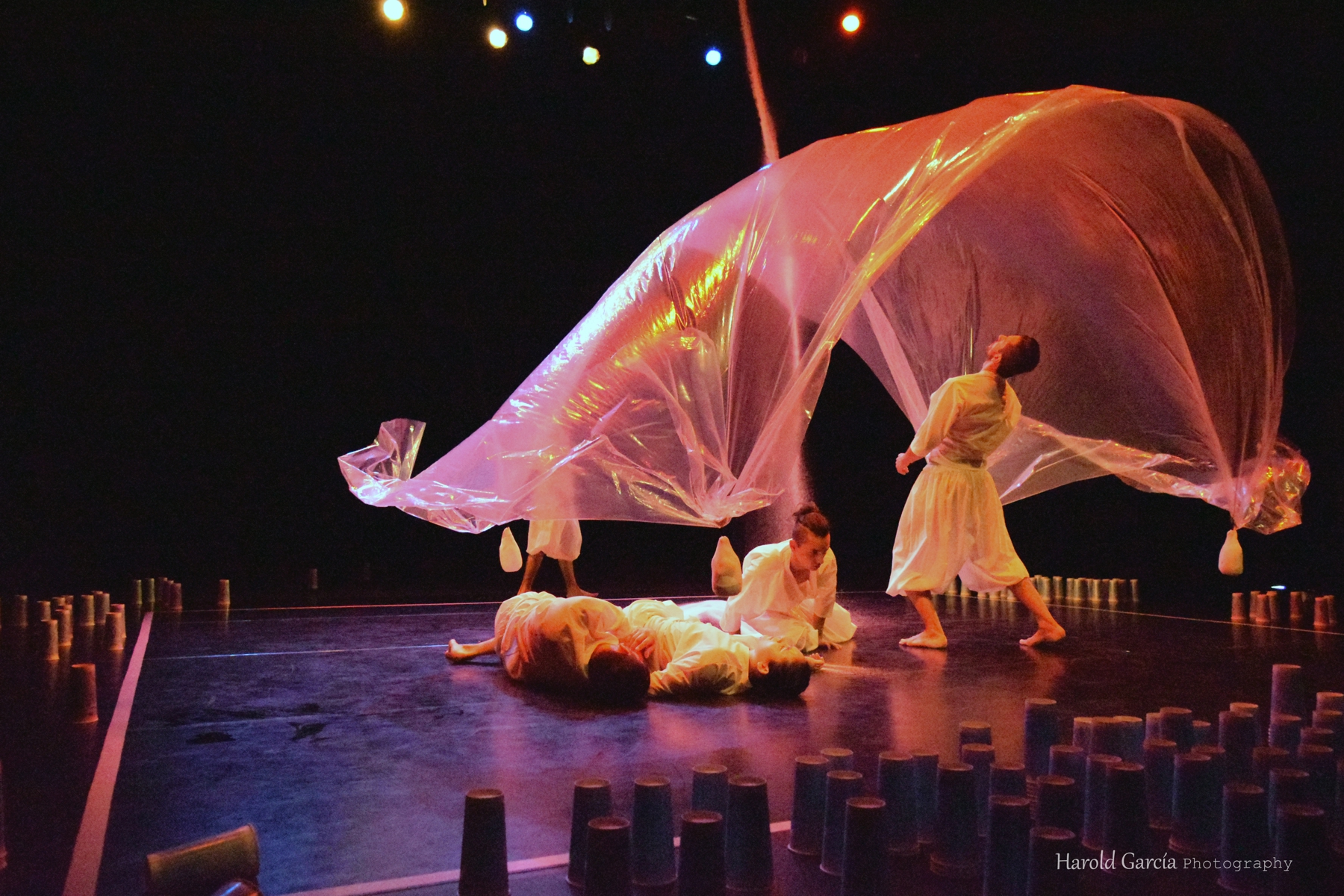 Name of the company: Lux Boreal Dance CompanyAddress: C. Allende no. 15, Col Echeverría,C.P. 22710 Playas de Rosarito, Baja CaliforniaMéxicoSede: Tijuana, MéxicoName of the company: Lux Boreal Dance CompanyAddress: C. Allende no. 15, Col Echeverría,C.P. 22710 Playas de Rosarito, Baja CaliforniaMéxicoSede: Tijuana, Méxicoshow: LAKshow: LAKBrief description: Lak is a show that puts on stage a revisited version of the classic tale The Swan Lake. An approach that takes dance as the central axis, includes the word and text to develop a physical narrative that goes from the universal to the specific, with gestures, sounds and actions of our contemporary societyGenderDanceLeght: 50 min. 1 actType of audiences:  Suitable for all types of audiences, friendly degree of complexity with various layers of readingREQUERIMIENTOS TÉNICOS EINFORMACIÓN PARA GIRASREQUERIMIENTOS TÉNICOS EINFORMACIÓN PARA GIRASSTAGE:Prosenium theather (or balck box) StageDimensions: 33feetby33feet(10m.x10m.) Minimunheight: 20feet(6m.)Drapery: Black legs, black backgroundMain Courtain: Not used.Floor Type: black or grey marley LIGHTNING: 10 ELLIPSOIDAL 25-50° (1 ON THE FLOOR) 4 ELLIPSOIDALS 26°2 ELLIPSOIDALS 36°8 PAR 64 (BACKLIGHTS)FRONTAL WASH 1 elipsoidal on stage floor (25-50°)4 terms of side lights: floor, middle and top Top Wash: Red, Blue and Green  See light plot AUDIO: AUDIO SOURSES: recorded music, performers voice, incidental sounds on stage.Requirements:Amplification according to the venue2 monitors on stage right, 2 monitors on stage left.Music tracks will be reproduced from Laptop, output 1/8” miniplug (located on audio boot)Ambiental Mics:2 PressureZoneMicrophones(PZM)Crown,Shure,AudioTechnica(orsimilar) 3 MicsShureSM81(orsimilar)SCENOGRAPHY: 1 PIPE FOR SCENOGRAPHY (1st term)1 PIPE FOR SCENOGRAPHY (2ndst term) 1 PIPE FOR SCENOGRAPHY (3rd term) The show has a system of 8 miniature pulleys that allow the scenery to level down in a controlled manner and activated by the dancers during the showCARGO: 8 standar suitcases, (20 kg luggage per persona). 1 extra burden 40x40x50 cm / 15 kgDRESSING ROOM: Group dressing room for 6 people with access to hot water showers 5 chairs, mirrors, good lighting and electrical power outlets. CATERING: Bottled water, tea, fruit and seeds.DANCE STUDIO FOR CLASS AND REHEARSAL: Dance studio for class / warm up for 6 dancers. 2 hours, before the general rehearsal (tentative 2-4 pm, contemplating the performance at 8 pm) VIDEOS OF THE SHOW:Video demo: https://vimeo.com/274400707Video full show:  https://vimeo.com/281575543HI RES PHOTOS: Link de descarga de fotografías. https://goo.gl/q1xhmkLux Boreal has the permission to use the images for printed and electronic dissemination. The name of the files contains the credit of the photographer.COPRODUCTORES: Instituto de Cultura de Baja CaliforniaCentro Estatal de las Artes TijuanaInstituto Municipal de Arte y CulturaSponsored by the National Fund for Culture and Arts / Secretaría de Cultura de MéxicoFULL OFFICIAL NAME:CHARGE ON THE TOURDATE OF BIRTH1.	José Ángel Arámbula OchoaPerformer / Director General4 OCT 19732.	Henry Torres Blanco	Director Artístico1 MARCH 19743.	Renata de la Cruz MonteónPerformer12 JUNE 19964.	Ilse Karmina Meza GómezPerformer27 NOV 19905.	Raúl Francisco Osuna ZamoraPerformer7 JULY 19946.	Leo Aldair Arroyo HuertaPerformer4 FEB19997.	Sajid Osvaldo Rivas OchoaPerformer09 MARCH 19878.	Harold Albert García SandovalTech Coordinator and Stage Designer8 OCT 1985ROOMING LISTROOMING LIST4 DOUBLE BEDROOMS4 DOUBLE BEDROOMS1.Henry Torres BlancoHarold García Sandoval2.José Ángel Arámbula OchoaSajid Osvaldo Rivas Ochoa3.Raúl Francisco Osuna ZamoraLeo Aldair Arroyo Huerta4.Ilse Karmina Meza GómezRenata de la Cruz MonteónCARGO:8 standar suitcases, (20 kg luggage per persona). 1 extra burden 40x40x50 cm / 15 kg